FOR HONOR FLIGHT USE ONLY LN:____________________ D.R.: ___/___/____  AV:______________________________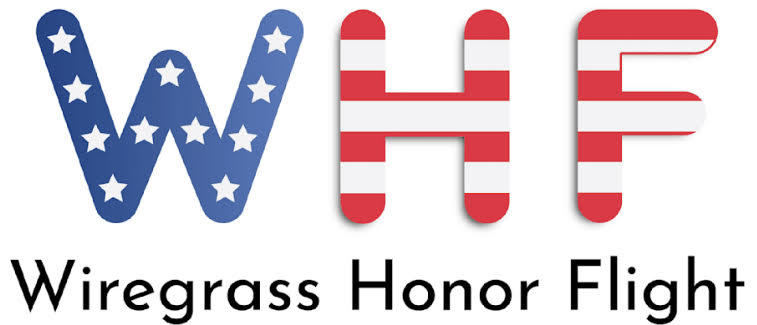 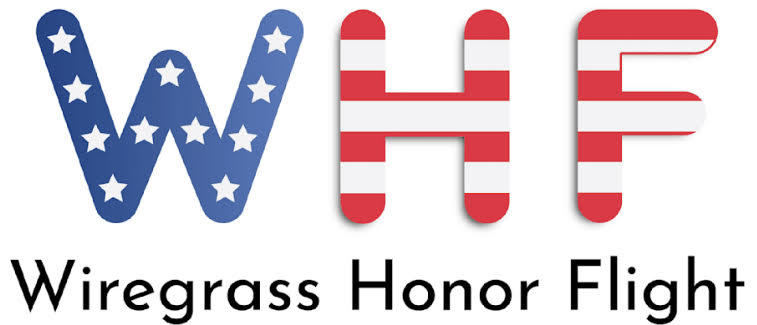 Name: *___________________________________________________    Nickname: _________________________         	      Print  First, MIDDLE and Last As It Appears On Your ID           		For Program Badge Address:*_______________________________________________________________________________________  City:*______________________________________________ State:* ____________   Zip:*  __________________ Phone (Main):*______________________________________ Mobile Phone:_______________________________  Email:*______________________________________________ Date of Birth:*_______________________________  Gender*(circle one):    M    F      Weight:*___________  Shirt Size (circle one):*     S      M      L     XL     XXL     XXXL Occupation: __________________________________   Are You A Veteran?    YES    NO  If YES, Branch of Service (circle):  Air Force   Army   Coast Guard   Marines    Merchant Marines   Navy  Space Force   When (check all that apply):    __ Cold War (1955-1964)   ___ Vietnam   ___ Gulf War/Desert Storm   ___ Afghanistan      Other(s) Please Explain: _____________________________________________________________________________    
PRIMARY EMERGENCY CONTACT INFORMATION (someone available the day you travel): Name: * __________________________________________________________ Relationship: *___________________ Phone (Main): *_____________________________    Mobile Phone: ________________________________________ Email: ___________________________________________________________________________________________How did you hear about Wiregrass Honor Flight?  ___  Radio  ___TV  ___ Referral  ___ Social Media  	          ___ Word of Mouth  ___ Signup Event    ___ Search Engine (Google, Bing, etc)   Other:  _______________Why are you volunteering to serve as a Wiregrass Honor Flight Guardian? ___________________________________________________________________________________________________________________________________Please list any volunteer work for other organizations:  ____________________________________________________________________________________________________________________________________________________PLEASE COMPLETE PAGE 2Are you requesting to travel with a specific Veteran? If so, the Guardian application and a completed Veteran application with proof of service must be submitted before the Veteran is notified of flight date. Name of Veteran: __________________________________________________________________________  Are you able to push a Veteran in a wheelchair up a slight incline?* _____ Yes _____ NoPlease identify any physical disabilities, restrictions, and/or medical conditions that would limit your ability to fulfill the duties of a Guardian. _______________________________________________________________________________________________  _______________________________________________________________________________________________  Dietary Restrictions:  ___________________________________________________________________________Please Review Carefully and Sign: The undersigned acknowledges and agrees that: As photographic and video equipment are frequently used to memorialize and document Honor Flight trips and events, my image may appear in a public forum - such as the media or a website - to acknowledge, promote or advance the work of the Honor Flight program. I hereby release the photographer and Wiregrass Honor Flight from all claims and liabilities relating to said photographs. I hereby give permission for my images captured during Honor Flight activities through video, photo, or other media, to be used solely for the purposes of Honor Flight promotional materials and publications, and waive any rights or compensation or ownership thereto. I further state that medical insurance is my responsibility as the Guardian and I understand that neither Wiregrass Honor Flight nor the provider of free private aircraft ("Flight Provider") provides medical care. I understand that I accept all risks associated with travel and other Honor Flight Network activities and will not hold Wiregrass Honor Flight, the Flight Provider, or any person appearing or quoted in any advertisement or public service announcement for or on behalf of Honor Flight responsible for any injuries incurred by me while participating in the Honor Flight program. SIGNATURE *: ______________________________________________________________DATE: ____/_____/______  Please submit this form to:Wiregrass Honor Flight Hub ATTN: Guardian Application106 Deer Run StrutEnterprise, AL 36330-7812Or scan and email to  whfcrew@WiregrassHonorFlight.com with subject “Guardian Application”If you need assistance or have any additional questions, please reach out to us by visiting our website below or call one of our dedicated volunteers.Information Line: 334-494-7846                  Website: www.WiregrassHonorFlight.com